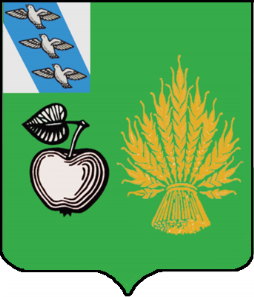 АДМИНИСТРАЦИЯБЕЛОВСКОГО РАЙОНА КУРСКОЙ ОБЛАСТИПОСТАНОВЛЕНИЕот 01.11.2023г. №1142О внесении изменений и дополнений в постановление главы Администрации Беловского района Курской области от 05.11.2014 года № 746 «Об утверждении муниципальной Программы «Содействия занятости населения Беловского района  на 2015 – 2016 годы»В соответствии с Федеральным законом от 06.10.2003г. №131-ФЗ «Об общих принципах организации местного самоуправления в Российской Федерации», Указом Президента РФ от 9.05.2017 года №  203 «О стратегии развития информационного общества в Российской Федерации на 2017-2030 годы», статьей 179 Бюджетного кодекса  Российской Федерации, Уставом муниципального района «Беловский район» Курской области, постановлением главы Администрации Беловского района Курской области от 11.11.2013г. № 756 «Об утверждении Порядка разработки, реализации и оценки эффективности муниципальных программ Беловского района Курской области», Администрация Беловского района Курской области ПОСТАНОВЛЯЕТ:1.Внести в муниципальную Программу Беловского района Курской области «Содействия занятости населения Беловского района  на 2015 – 2016 годы», утвержденную постановлением главы  Беловского района Курской области от 05.11.2014 года № 746  (в редакции постановления от 09.03.2023 г. № 347) (далее Программа) изменения и дополнения:1.1.Приложение №1 муниципальной Программы Беловского района Курской области «Содействие занятости населения», Сведения о  показателях (индикаторах) муниципальной программы Беловского района Курской области «Содействие занятости население» и их значениях изложить в новой редакции.1.2.Приложение №2 муниципальной Программы Беловского района Курской области «Содействие занятости населения», Перечень основных мероприятий муниципальной программы Беловского района Курской области «Содействие занятости населения» изложить в новой редакции. 1.3.Приложение №3 муниципальной Программы Беловского района Курской области «Содействие занятости населения», Сведения об основных мерах правового регулирования в сфере реализации муниципальной Программы Беловского района Курской области «Содействие занятости населения» изложить в новой редакции.2.Контроль по исполнению настоящего постановления возложить на первого заместителя главы Администрации Беловского района Курской области Квачева В.В.3.Постановление вступает в силу со дня его подписания.Глава Беловского районаКурской области                                                      Н.В.ВолобуевПриложение № 1к муниципальной программы Беловского района Курской области«Содействие занятости населения»Сведения о показателях (индикаторах)муниципальной программы Беловского района Курской области«Содействие занятости население» и их значенияхПриложение № 2к муниципальной программе Беловского района Курской области«Содействие занятости населения»Перечень основных мероприятий муниципальной программы Беловского района Курской области«Содействие занятости населения»Приложение № 3к муниципальной программе Беловского района Курской области«Содействие занятости населения»Сведенияоб основных мерах правового регулирования в сфере реализациимуниципальной программы Беловского района Курской области«Содействие занятости населения»№ п/пНаименование показателя (индикатора)Единица измеренияЗначения показателейЗначения показателейЗначения показателейЗначения показателейЗначения показателейЗначения показателейЗначения показателейЗначения показателейЗначения показателейЗначения показателейЗначения показателейЗначения показателей№ п/пНаименование показателя (индикатора)Единица измерения2015 г2016 г.2017 г.2018 г.2019 г.2020 г.2021 г.2022 г.2023 г.2024 г.2025 г.2026 г.123456789101112131415Подпрограмма  «Содействие временной занятости населения (индикатор)1.Количество временно трудоустроенных несовершеннолетних граждан в возрасте от 14 до 18 лет в свободное от учебы время Количество человекне менее 90не менее 90не менее 90не менее 90не менее 90не менее 90не менее 90не менее 90не менее 90не менее 90не менее 90не менее 90Подпрограмма «Развитие институтов рынка труда»1.Коэффициент частоты производственного травматизма со смертельным исходом на 1000 работающихКоэффициент0000000000002.Количество зарегистрированных случаев профессиональных заболеваний000000000000№ п/пНомер и наименование муниципальной программы, основного мероприятияНомер и наименование муниципальной программы, основного мероприятияОтветственный исполнительОтветственный исполнительСрокСрокСрокСрокСрокОжидаемый непосредственный результат (краткое описание)Последствия не реализации муниципальной программы, основного мероприятияПоследствия не реализации муниципальной программы, основного мероприятияПоследствия не реализации муниципальной программы, основного мероприятияСвязь с показателями муниципальной программы (подпрограммы)№ п/пНомер и наименование муниципальной программы, основного мероприятияНомер и наименование муниципальной программы, основного мероприятияОтветственный исполнительОтветственный исполнительНачала реализацииНачала реализацииНачала реализацииОкончания реализацииОкончания реализацииОжидаемый непосредственный результат (краткое описание)Последствия не реализации муниципальной программы, основного мероприятияПоследствия не реализации муниципальной программы, основного мероприятияПоследствия не реализации муниципальной программы, основного мероприятияСвязь с показателями муниципальной программы (подпрограммы)Подпрограмма 1  «Содействие временной занятости населения»Подпрограмма 1  «Содействие временной занятости населения»Подпрограмма 1  «Содействие временной занятости населения»Подпрограмма 1  «Содействие временной занятости населения»Подпрограмма 1  «Содействие временной занятости населения»Подпрограмма 1  «Содействие временной занятости населения»Подпрограмма 1  «Содействие временной занятости населения»Подпрограмма 1  «Содействие временной занятости населения»Подпрограмма 1  «Содействие временной занятости населения»Подпрограмма 1  «Содействие временной занятости населения»Подпрограмма 1  «Содействие временной занятости населения»Подпрограмма 1  «Содействие временной занятости населения»Подпрограмма 1  «Содействие временной занятости населения»1.1.Основное мероприятие 1.1. Развитие рынка труда, повышение эффективности занятости населенияОсновное мероприятие 1.1. Развитие рынка труда, повышение эффективности занятости населенияАдминистрация Беловского района Курской области, межрайонный кадровый центр занятости населения «Беловский»Администрация Беловского района Курской области, межрайонный кадровый центр занятости населения «Беловский»2015 год2026год2026годПовышение качества жизни подростков, приобщение их к труду, воспитание здорового интереса к жизни. Увеличение количества временно трудоустроенных несовершеннолетних граждан в свободное от учебы время.Повышение качества жизни подростков, приобщение их к труду, воспитание здорового интереса к жизни. Увеличение количества временно трудоустроенных несовершеннолетних граждан в свободное от учебы время.Повышение качества жизни подростков, приобщение их к труду, воспитание здорового интереса к жизни. Увеличение количества временно трудоустроенных несовершеннолетних граждан в свободное от учебы время.Рост социальной напряженности в обществеДанное мероприятие оказывает влияние на достижение всех целевых показателей подпрограммыДанное мероприятие оказывает влияние на достижение всех целевых показателей подпрограммы2.2.Основное мероприятие 1.2. Повышение мотивации к труду несовершеннолетних гражданОсновное мероприятие 1.2. Повышение мотивации к труду несовершеннолетних гражданМуниципальные учреждения образования Беловского района Курской областиМуниципальные учреждения образования Беловского района Курской области2015 год2026год2026годПовышение качества жизни подростков, приобщение их к труду, воспитание здорового интереса к жизни. Увеличение количества временно трудоустроенных несовершеннолетних граждан в свободное от учебы время.Повышение качества жизни подростков, приобщение их к труду, воспитание здорового интереса к жизни. Увеличение количества временно трудоустроенных несовершеннолетних граждан в свободное от учебы время.Повышение качества жизни подростков, приобщение их к труду, воспитание здорового интереса к жизни. Увеличение количества временно трудоустроенных несовершеннолетних граждан в свободное от учебы время.Рост социальной напряженности в обществеДанное мероприятие оказывает влияние на достижение всех целевых показателей подпрограммыДанное мероприятие оказывает влияние на достижение всех целевых показателей подпрограммы3.3.Основное мероприятие 1.3. Информирование населения о возможности трудоустройства несовершеннолетних гражданОсновное мероприятие 1.3. Информирование населения о возможности трудоустройства несовершеннолетних гражданАдминистрация Беловского района Курской области,межрайонный кадровый центр занятости населения «Беловский»Администрация Беловского района Курской области,межрайонный кадровый центр занятости населения «Беловский»2015 год2026год2026годПовышение качества жизни подростков, приобщение их к труду, воспитание здорового интереса к жизни. Увеличение количества временно трудоустроенных несовершеннолетних граждан в свободное от учебы время.Повышение качества жизни подростков, приобщение их к труду, воспитание здорового интереса к жизни. Увеличение количества временно трудоустроенных несовершеннолетних граждан в свободное от учебы время.Повышение качества жизни подростков, приобщение их к труду, воспитание здорового интереса к жизни. Увеличение количества временно трудоустроенных несовершеннолетних граждан в свободное от учебы время.Рост социальной напряженности в обществеДанное мероприятие оказывает влияние на достижение всех целевых показателей подпрограммыДанное мероприятие оказывает влияние на достижение всех целевых показателей подпрограммыПодпрограмма 2  «Развитие институтов рынка труда»Подпрограмма 2  «Развитие институтов рынка труда»Подпрограмма 2  «Развитие институтов рынка труда»Подпрограмма 2  «Развитие институтов рынка труда»Подпрограмма 2  «Развитие институтов рынка труда»Подпрограмма 2  «Развитие институтов рынка труда»Подпрограмма 2  «Развитие институтов рынка труда»Подпрограмма 2  «Развитие институтов рынка труда»Подпрограмма 2  «Развитие институтов рынка труда»Подпрограмма 2  «Развитие институтов рынка труда»Подпрограмма 2  «Развитие институтов рынка труда»Подпрограмма 2  «Развитие институтов рынка труда»Подпрограмма 2  «Развитие институтов рынка труда»4.4.Основное мероприятие 2.1. Профилактику нарушений трудовых прав граждан, в том числе по вопросам охраны трудаОсновное мероприятие 2.1. Профилактику нарушений трудовых прав граждан, в том числе по вопросам охраны трудаАдминистрация Беловского района Курской областиАдминистрация Беловского района Курской области2015 год2026год2026годСнижение случаев нарушений трудовых прав работниковСнижение случаев нарушений трудовых прав работниковСнижение случаев нарушений трудовых прав работниковРост количества  нарушений трудовых прав работниковДанное мероприятие оказывает влияние на достижение всех целевых показателей подпрограммыДанное мероприятие оказывает влияние на достижение всех целевых показателей подпрограммы5.5.Основное мероприятие 2.2. Осуществление отдельных государственных полномочий в сфере трудовых отношенийОсновное мероприятие 2.2. Осуществление отдельных государственных полномочий в сфере трудовых отношенийАдминистрация Беловского района Курской областиАдминистрация Беловского района Курской области2015 год2026год2026годРазвитие социального партнерства, повышение уровня жизни населения Беловского районаРазвитие социального партнерства, повышение уровня жизни населения Беловского районаРазвитие социального партнерства, повышение уровня жизни населения Беловского районаУхудшение условий труда и здоровья работников. Рост социальной напряженности в обществеДанное мероприятие оказывает влияние на достижение всех целевых показателей подпрограммыДанное мероприятие оказывает влияние на достижение всех целевых показателей подпрограммы6.6.Основное мероприятие 2.3. Развитие системы информирования и консультирования работодателей и работников по вопросам охраны труда и трудовых отношенийОсновное мероприятие 2.3. Развитие системы информирования и консультирования работодателей и работников по вопросам охраны труда и трудовых отношенийАдминистрация Беловского района Курской областиАдминистрация Беловского района Курской области2015 год2026год2026годСнижение профессиональных  рисков, улучшение условий труда работниковСнижение профессиональных  рисков, улучшение условий труда работниковСнижение профессиональных  рисков, улучшение условий труда работниковУхудшение условий и охраны трудаДанное мероприятие оказывает влияние на достижение всех целевых показателей подпрограммыДанное мероприятие оказывает влияние на достижение всех целевых показателей подпрограммы7.7.Основное мероприятие 2.4. Разработка и реализация мер по улучшению условий и охраны труда, снижению риска смертности и травматизма на производстве, профессиональных заболеванийОсновное мероприятие 2.4. Разработка и реализация мер по улучшению условий и охраны труда, снижению риска смертности и травматизма на производстве, профессиональных заболеванийАдминистрация Беловского района Курской областиАдминистрация Беловского района Курской области2015 год2026 год2026 годСнижение профессиональных  рисков, улучшение условий труда работниковСнижение профессиональных  рисков, улучшение условий труда работниковСнижение профессиональных  рисков, улучшение условий труда работниковУхудшение условий и охраны трудаДанное мероприятие оказывает влияние на достижение всех целевых показателей подпрограммыДанное мероприятие оказывает влияние на достижение всех целевых показателей подпрограммы№ п/пВид нормативного правового актаОсновные положения нормативного правового актаОтветственный исполнитель, соисполнитель,участникиОжидаемые сроки принятияПодпрограмма 1  «Содействие временной занятости населения»Подпрограмма 1  «Содействие временной занятости населения»Подпрограмма 1  «Содействие временной занятости населения»Подпрограмма 1  «Содействие временной занятости населения»Подпрограмма 1  «Содействие временной занятости населения»1.Постановление АдминистрацииБеловского района Курской областиО внесении изменений и дополнений в муниципальную Программу Беловского района Курской области «Содействие занятости населения»Отдел экономики, прогнозирования,   и трудовых отношений Администрации Беловского района2015-2026 гг.(по мере возникновения необходимости)Подпрограмма 2  «Развитие институтов рынка труда»Подпрограмма 2  «Развитие институтов рынка труда»Подпрограмма 2  «Развитие институтов рынка труда»Подпрограмма 2  «Развитие институтов рынка труда»Подпрограмма 2  «Развитие институтов рынка труда»2.Постановление АдминистрацииБеловского района Курской областиО внесении изменений и дополнений в муниципальную Программу Беловского района Курской области «Содействие занятости населения» Отдел экономики, прогнозирования,   и трудовых отношений Администрации Беловского района2015-2026 гг.(по мере возникновения необходимости)